ድሌታትና ብናይ ሓባር ስራሕ ድኣንበር ብተነጻጸል ኣይማላእን፡ከም ህዝቢ ናይ ሓንቲ ሃገር ብሓንሳብ ንነብር። ከም ሰብ መጠን ኩልና ዝተፈላለየ ድሌታት ኣሎና። ድሌታትና ክማላእ ዓበይትና እናሳለና፡ ህጻናትና ታሪኽን ተስፋን ፍቕርን እናስነቕና፡ ተጻባእቲ እናመከትና፡ ልእላውነት ሃገር ዝከላኸሉ ዘለዉ እናሞጎስና፡ መንግስትና እናተኸተልና፡ ልዕሊ ካልኦት ረብሓ ከይጠመትና፡ ኩሉ ከም ክእለቱን ፍልጠቱን ጻዕሩን ኣሚና፡ ሃናጺ ሓሳባትና ብንጹህን ሓቀኛን እናቕረብና፡ ሓቢርና ሃገርና ምስ ንሃንጽ ጥራሕ'ዩ ድሌት ሓፋሽ ድሌት ነፍሲ ወከፍና ክማላእ ዝኽእል። ዓላማና ዓወት ንሓፋሽ ስለ ዝኾነ፡ ነፍሲ ወከፍና ኣካል ሓፋሽ ከም ምዃና መጠን ካብ ውሽጢ ይኾን ደገ ጸረ ዓላማ ሓፋሽ ዝስንዘር ተጻብኦታት ጸረ ነፍሲ ወከፍና ስለ ዝኾነ ብዘይ ነሓፍነት ክንምክቶን ቅኑዕ መንገዲ ከነትሕዞን፡ ካብ ሕጊ ዝወጸ ኣብ ሕጊ ከነቕርቦን ሃገራዊ ግደታ ጥራሕ ዘይኮነ ሰማእታት ዝኸፈልናሉ ሕድሪ'ውን እዩ። ግዜን ኩነታትን ኣብ ግምት ምእታው ከይተዘንግዔ። ንዓይ ይጥዓመኒ ዝብል ጉጉይ እዩ። እንታይ ገደሰኒ ዝብል ምስ ዜጋ ኣይቁጸርን። ተጋግዩ ዝእረም ግን ብሱል'ዩ።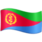 ዘይበሰለ መግቢ ይኸስኣካ፡ 
ዘይተረጋገጸ ወረ ሓሳዊ ይገብረካ፡ 
ባህልኻ ዘይምዕቃብ የንዕቐካ፡
ዘይናትካ ምጽባይ የልምሰካ፡ 
ብዘጋግዩ ምስሓት የጣዕሰካ፡
-ስለዚ-
ነገር ከየብሰልና፡
ወረ ከየረጋገጽና፡
ባህልና ከይነዓቕና፡
ዘይናትና ከይደለና፡ 
በውራጃውያን ከይተታለልና፡
ብሲኒት ተኣሳሲርና፡
ንስራሕ ንሃገርና፡ ️
ይብል ኣሎ መንግስትና።ህዝባዊ ግንባር ከዕወት ዝኸኣለ ካብቲ ኩሉ ረቛሒታ ሓንትን ኣገዳሲትን ሲኒት ኣብ ውሽጢ ተጋደልትን ህዝብን ከስፍን ስለ ዝኻኣለ እዩ። ሕጂውን ንስኒት ህዝብና ዝፈታትኑ ተርእዮታትን ተበግሶታትን ክንስዕሮም እንተኮይና ሲኒትና ከም ወትሩ ኣብ ቦታኡ ይኹን። ኣብ ሲኒትና ረብሓ ዘይብሉም ብጸላእትና ተገዚኦም ሓድነትና ከፍሩሱ ዝተፈላለየ ሜላታት ፈቲኖም"ዮ።ነባሪ ዝኽሪ ንሰማእታትና                                                                                                                 ዓወት ንሓፋሽ